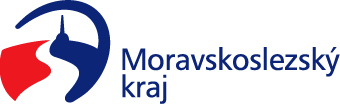 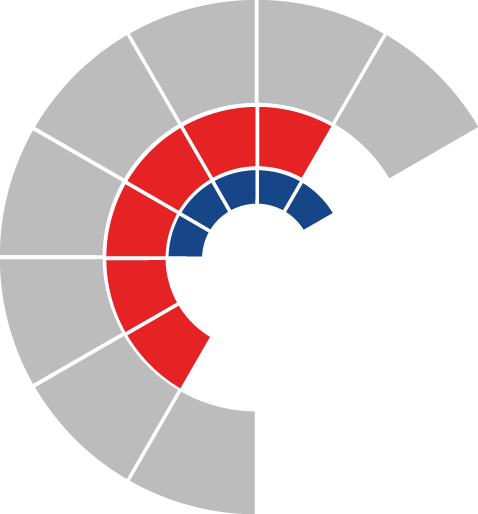 			Komise pro průmysl, energetiku a chytrý region rady kraje 										 Výpis z usneseníČíslo jednání:	5.		Datum konání:	18. 8. 2021Číslo usnesení: 5/23Komise pro průmysl, energetiku a chytrý region rady krajebere na vědomíinformace o postupu ukončení těžby v Moravskoslezském kraji a činnosti Uhelné komisedoporučujeradě krajevzít na vědomí informace o postupu ukončení těžby v Moravskoslezském kraji a činnosti Uhelné komiseZa správnost vyhotovení:Karla Lepková, v. r.V Ostravě dne 18. 8. 2021Ing. Zbyněk Gajdacz, MPA, v. r.místopředseda komise pro průmysl, energetiku a chytrý region